Name _______________________________________________________ Date_______________________________ 1  1  1  1  1  1  1  1  1  1  1  1  1  1  1  1  1  1  1  1  1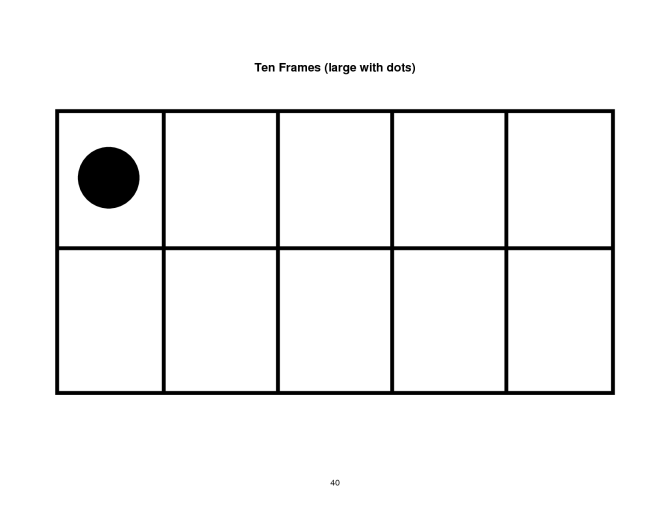 Name _______________________________________________________ Date_______________________________ 0  0  0  0 0 0 0 0 0 0 0 0 0 0 0 0 0 0 0 0 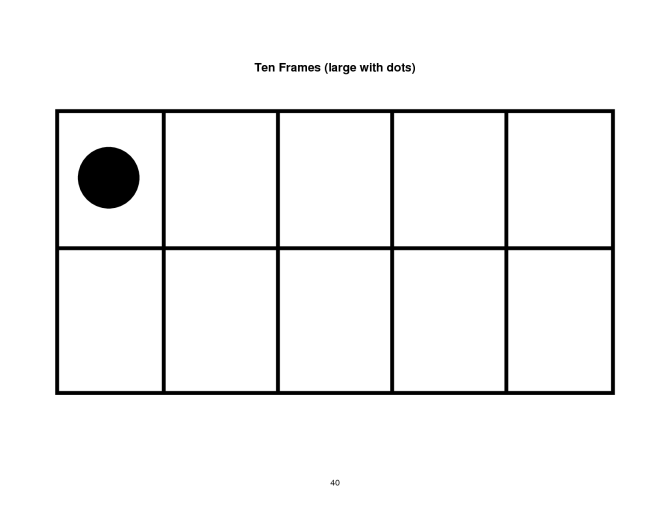 